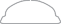 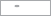 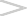 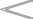 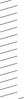 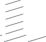 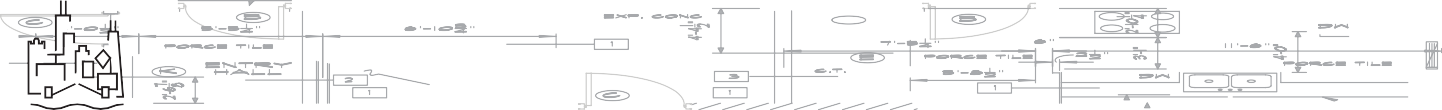 TO: Department of Buildings	DATE: 	, 20 	 121 North LaSalle Street, Room 900Chicago, IL 60602I am aware of the application for a building permit at the following address. I have no objection to its issuance.Address:   	Date of Application:  	Type of Permit:   	Signed: 		Ward:  	(Alderman’s full name, printed or typed)Telephone: ( 	) 	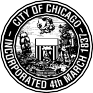 